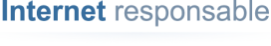 La présente demande est destinée à recueillir le consentement et les autorisations nécessaires dans le cadre du projet spécifié ci-dessous, étant entendu que les objectifs de ce projet ont été préalablement expliqués au mineur.Madame, Monsieur,Votre enfant ou la classe de votre enfant participe à la réalisation d’un blog culturel, hébergé sur une plateforme pédagogique académique.Nous vous prions de bien vouloir compléter le formulaire ci-dessous autorisant la publication du travail réalisé par le mineur que vous représentez selon les modes d’exploitation indiqués dans la présente autorisation.Nous vous remercions pour votre collaboration.Désignation du projetProjet pédagogique concerné : Blog pédagogique culturel (nom du blog)   ……..…………………………….Nom et adresse de l’établissement : ……………………………………………………………………………….Modes d’exploitation envisagés des images et travauxConsentement de l’élève On m’a expliqué et j’ai compris à quoi servait ce projet. On m’a expliqué et j’ai compris qui pourrait voir mes travaux.Je suis d’accord pour que l’on enregistre, pour ce projet	 mes travaux.Autorisation parentaleVu le Code civil, en particulier son article 9, sur le respect de la vie privée,Vu le Code de la propriété intellectuelle,	Vu le consentement préalablement exprimé par la personne mineure ci-avant,La présente autorisation est soumise à votre signature, pour la publication des travaux de votre enfant mineur dont l’identité est indiquée  au paragraphe 3, ci-avant, dans le cadre du projet désigné au paragraphe 1 et pour les modes d’exploitation prévus au paragraphe 2.Cette fixation et diffusion des travaux du mineur que vous représentez sera réalisée sous l’autorité de son établissement, désigné au paragraphe 1.L’établissement s’interdit expressément de céder les droits de diffusion à un tiers. Il s’interdit également de procéder à une exploitation illicite, ou non prévue des travaux du mineur.Je soussigné(e) (prénom, nom)………………………………………………………........................................... déclare être le représentant légal du mineur (prénom, nom)……………………………………………………Je reconnais être entièrement investi de mes droits civils à son égard. Je reconnais avoir pris connaissance des informations ci-dessus concernant le mineur que je représente et donne mon accord pour la fixation et l’utilisation de ses travaux, dans le cadre exclusif du projet exposé et tel qu’il y a consenti au paragraphe 3 :  OUI 	 NONSupportDuréeÉtendue de la diffusion En ligne………….. Internet Adresse du blog : …………………………………………….. Nom de l’élève :	Prénom :	Pseudonyme (facultatif) : 	Classe :	Date et signature de l’élève mineur concerné par l’enregistrement :Fait à :			Signature du représentant légal du mineur :Le (date) :		